Do wszystkich zainteresowanychDotyczy: postępowania prowadzonego w trybie podstawowym nr ZP-14/2022 pt: „Zimowe utrzymanie dróg powiatowych położonych na terenie Powiatu Warszawskiego Zachodniego w sezonie zimowym 2022/2023”.REJON IZamawiający na podstawie art. 253 ust. 2 ustawy z dnia 11 września 2019 r. Prawo zamówień publicznych (tekst jednolity: Dz. U. 2021 r. poz. 1129 ze zm.) zwanej dalej ustawą informuje, że w przedmiotowym postępowaniu: została wybrana jako najkorzystniejsza oferta nr 1 złożona przez PHU Dark Drożyńscy Spółka Cywilna Gawartowa Wola 7 05-085 Kampinos. Oferta spełniła wszystkie wymogi ustawy oraz Specyfikacji Warunków Zamówienia i otrzymała największą liczbę punktów wynikającą z sumowania punktów za poszczególne kryteria. e-mail: sekretariat@zdp.pwz.ple-mail: sekretariat@zdp.pwz.plwww.zdp.pwz.plwww.zdp.pwz.pl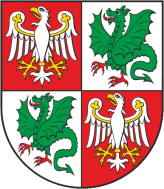 Powiat Warszawski Zachodni, Zarząd Dróg Powiatowych                                                                                          05-850 Ożarów Mazowiecki, ul. Poznańska 300Powiat Warszawski Zachodni, Zarząd Dróg Powiatowych                                                                                          05-850 Ożarów Mazowiecki, ul. Poznańska 300Powiat Warszawski Zachodni, Zarząd Dróg Powiatowych                                                                                          05-850 Ożarów Mazowiecki, ul. Poznańska 300Powiat Warszawski Zachodni, Zarząd Dróg Powiatowych                                                                                          05-850 Ożarów Mazowiecki, ul. Poznańska 300Tel./Fax    (+22) 722-13-80           Tel..            (+22) 722-11-81REGON 014900974NIP 527-218-53-41Konto nr 43 1090 1056 0000 0001 4916 5871SANTANDER BANK Konto nr 43 1090 1056 0000 0001 4916 5871SANTANDER BANK Wasz znak:Nasz znak:ZP-14/2022Data:15.11.2022 r.Numer OfertyFirma wykonawcyLiczba punktów przyznana w kryterium cenaCzas rozpoczęcia wykonywania usługi liczony od chwili zgłoszeniaRAZEM1PHU DarkDrożyńscy Spółka CywilnaGawartowa Wola 705 – 085 Kampinos60,00 pkt.40,00 pkt.100,00 pkt.